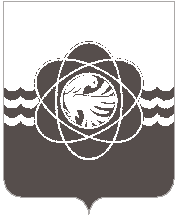 П О С Т А Н О В Л Е Н И Еот 10.12.2018  № 1064Руководствуясь статьями 80, 81 Федерального закона от 05.04.2013                       № 44-ФЗ «О контрактной системе в сфере закупок товаров, работ, услуг для обеспечения государственных и муниципальных нужд», в соответствии с пунктом 1.10. части 1 статьи 40 Устава муниципального образования «город Десногорск» Смоленской области и протоколом рассмотрения заявок на участие в предварительном отборе от 04.12.2018 № П1Администрация муниципального образования «город Десногорск» Смоленской области постановляет: 1. Утвердить прилагаемый Перечень поставщиков в целях ликвидации последствий чрезвычайных ситуаций природного или техногенного характера в  г. Десногорске Смоленской области в 2019 году.2. Поставщикам в целях ликвидации последствий чрезвычайных ситуаций природного или техногенного характера в г. Десногорске Смоленской области проводить (оказывать) следующие работы (услуги):2.1. Аварийно-спасательные и аварийно-восстановительные работы в зоне чрезвычайной ситуации (зоне бедствия).2.2. Работы по очистке территорий, зданий и сооружений от загрязнений, связанные с первоочередным жизнеобеспечением населения в зоне чрезвычайной ситуации (зоне бедствия).2.3. Услуги по доставке сил и средств, предназначенных для ликвидации чрезвычайной ситуации, в зону чрезвычайной ситуации (зону бедствия).3. Муниципальному бюджетному учреждению «Управление по делам гражданской обороны и чрезвычайным ситуациям» муниципального образования «город Десногорск» Смоленской области (А.К. Воронцов) в 2019 году при заключении гражданско-правовых договоров, муниципальных контрактов на выполнение вышеуказанных работ руководствоваться прилагаемым Перечнем.4. Отделу информационных технологий и связи с общественностью                  (Н.В. Барханоева) разместить настоящее постановление на официальном сайте Администрации муниципального образования «город Десногорск» Смоленской области в сети Интернет.5. Контроль исполнения настоящего постановления возложить на председателя  Комитета по городскому хозяйству и промышленному комплексу Администрации муниципального образования «город Десногорск» Смоленской области Е.Н. Котухова.Глава муниципального образования«город Десногорск» Смоленской области                                               А.Н. ШубинПриложениеУТВЕРЖДЕН постановлением Администрациимуниципального образования «город Десногорск» Смоленской области от 10.12.2018  № 1064Перечень поставщиков в целях ликвидации последствий чрезвычайных ситуаций природного или техногенного характера в г. Десногорске Смоленской области в 2019 годуОб утверждении перечня поставщиков, в целях ликвидации последствий чрезвычайных ситуаций природного или техногенного характера в                          г. Десногорске Смоленской области                в 2019 году№ п/пНаименование 
Адрес    
1.Общество с ограниченной ответственностью  «Стройкомфорт»216400, Смоленская область, город Десногорск, 6 микрорайон, д. 32тел. 89107654235ИНН 6725032466ОГРН 11867330158532.Муниципальное бюджетное учреждение «Служба благоустройства» муниципального образования «город Десногорск» Смоленской области216400, Смоленская область, город Десногорск, 6 микрорайон, строение 1тел./факс 7-36-66/7-29-11E-mail:sluzblag6@mail.ruИНН 6724008703ОГРН 10967250007233.Муниципальное бюджетное учреждение «Десногорское городское лесничество»                      муниципального образования «город Десногорск» Смоленской области216400, Смоленская область, город Десногорск, коммунально-складская зона, строение 1тел./факс 7-28-29E-mail: lesdesna@yandex.ruИНН 6724002557ОГРН 10267009241944.Общество с ограниченной ответственностью  «Строй-Элит»216400, Смоленская область, город Десногорск, 1 микрорайон, д. 1Б, кв. 5тел.8-910-747-41-47/7-33-84E-mail:aivazianm@yandex.ruИНН 6724008492ОГРН 1086725001076